§1471.  PurposeIn accordance with the United States Low-level Radioactive Waste Policy Act of 1980, Public Law 96-573, as amended by the United States Low-level Radioactive Waste Policy Amendments Act of 1985, Public Law 99-240, the State accepts its responsibility for providing for the capacity for the disposal of low-level radioactive waste generated within this State that consists of or contains Class A, B or C radioactive waste, as defined by the Code of Federal Regulations, Title 10, Section 61.55, as in effect on January 26, 1983, except for waste owned or generated by the United States Department of Energy or waste owned or generated by the United States Navy as a result of the decommissioning of vessels of the United States Navy or waste owned or generated as a result of any research, development, testing or production of any atomic weapon.  It is the purpose of this subchapter to establish a program for the safe management of low-level radioactive waste, and to provide capacity for its disposal either within this State or in regional facilities.  [PL 1985, c. 705, §1 (AMD).]SECTION HISTORYPL 1983, c. 381, §9 (NEW). PL 1985, c. 705, §1 (AMD). The State of Maine claims a copyright in its codified statutes. If you intend to republish this material, we require that you include the following disclaimer in your publication:All copyrights and other rights to statutory text are reserved by the State of Maine. The text included in this publication reflects changes made through the First Regular and First Special Session of the 131st Maine Legislature and is current through November 1, 2023
                    . The text is subject to change without notice. It is a version that has not been officially certified by the Secretary of State. Refer to the Maine Revised Statutes Annotated and supplements for certified text.
                The Office of the Revisor of Statutes also requests that you send us one copy of any statutory publication you may produce. Our goal is not to restrict publishing activity, but to keep track of who is publishing what, to identify any needless duplication and to preserve the State's copyright rights.PLEASE NOTE: The Revisor's Office cannot perform research for or provide legal advice or interpretation of Maine law to the public. If you need legal assistance, please contact a qualified attorney.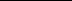 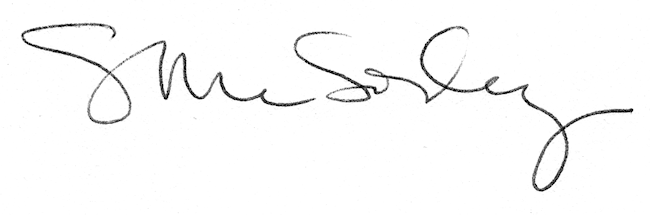 